NHÀ MÁY TÔN- THÉP MINH QUANG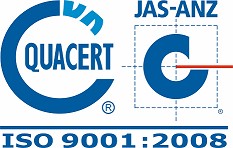 Suối Dầu, Cam Lâm, Khánh HòaTel: 0583 743 868;		Fax:	0583 743 979Hotline:	Mr.Sơn	0969 92 55 56Mr. Ca		0988 85 68 69Website:	tonthepminhquang.vnE-mail:	tonthepminhquang@gmail.comBẢNG GIÁ BÁN SỶ (Áp dụng từ ngày 29/11/2016)Công ty CP Tôn –Thép Minh Quang xin gửi lời chào trân trọng đến quý khách hàng.Công ty CP Tôn Thép Minh Quang chuyên sản xuất–thương mại các sản phẩm: Tôn màu, tôn lạnh, tôn kẽm, tôn cách nhiệt, tôn PU, tôn Lafong, Xà gồ C, thép hộp, thép ống các loại, thép V, thép hình U, I ..lưới B40.Hàng do Tôn Thép Minh Quang cung cấp 100% là hàng chính phẩm, loại 1 do các đối tác lớn thương hiệu quốc gia cung cấp.Độ dày tôn theo tiêu chuẩn nhà cung cấp!Tôn –Thép Minh Quang hân hạnh được phục vụ quý khách hàng.SẮT HỘP VUÔNGSẮT HỘP CHỮ NHẬT SẮT TRÒN TRÁNG KẼMTHÉP V CÁC LOẠI TÔN LỢP 11 SÓNG: MÀU, LẠNH, KẼM- LAFÔNG 13 SÓNG	XÀ GỒ KẼM CHỮ C CẠNH ĐỦ CẮT THEO Ý MUỐNDÂY KẼM GAI – 15.300 đồng / kgLƯỚI B40GIA CÔNG: CHẤN MÁNG, DIỀM MÁI, MÁI VÒM GIA CÔNG MÁI VÒM, MỎ QUẠ  	PHỤ KIỆN  Giá có thể điều chỉnh theo quy mô đơn hàngDung sai±5%. Nếu ngoài phạm vi trên công ty chấp nhận cho trả hàng hoặc giảm giá.Bảng giá áp dụng từ ngày 29/11/2016 cho đến khi có bảng giá mới.NHÀ MÁY TÔN- THÉP MINH QUANGHân hạnh phục vụSắt hộp vuông mạ kẽmĐơn giáSắt hộp vuông mạ kẽmĐơngiá     14*14*0.9ly (Hòa Phát) - 2.19 kg39.000     30*30*0.8ly (Hòa Phát) -   4.38 kg76.000     14*14*1.1ly (Hòa Phát) -  2.63 kg46.00030*30*1.0ly (Hòa Phát) -  5.43 kg94.00016*16*0.8ly (Hòa Phát) -  2.27 kg41.00030*30*1.1ly (Hòa Phát) -  5.94 kg102.00016*16*1.0ly (Hòa Phát) -  2.79 kg51.000     30*30*1.2ly (Hòa Phát) -  6.46 kg110.000     20*20*0.9ly (Hòa Phát) – 3.21 kg57.50030*30*1.4ly (Hòa Phát) -  7.47 kg130.00020*20*1.0ly (Hòa Phát) -  3.54 kg61.00040*40*1.2ly (Hòa Phát) - 8.72 kg149.00020*20*1.2ly (Hòa Phát) -  4.20 kg72.00040*40*1.4ly (Vinaone ) – 9.35 kg160.00025*25*0.8ly (Hòa Phát) -  3.62 kg65.00050*50*1.2ly (Hòa Phát) - 10.98 kg183.00025*25*1.0ly (Hòa Phát) -  4.48 kg 77.00050*50*1.4ly (Hòa Phát) – 12.73 kg210.00025*25*1.1ly (Hòa Phát) -  4.91 kg83.00050*50*1.7ly (Vinaone) - 15.02 kg252.00025*25*1.4ly (Hòa Phát) -  6.15 kg102.000Sắt hộp mạ kẽmĐơn giáSắt hộp mạ kẽmĐơn giá13*26*0.9 ly (Hòa Phát) – 3.12 kg 54.00040*80*1.1ly (Hòa Phát) - 12.16 kg198.00013*26*1.1ly (Hòa Phát) - 3.77 kg64.50040*80*1.2ly (Hòa Phát) – 13.24 kg214.00020*40*0.9ly (Hòa Phát) - 4.90 kg83.50040*80*1.4ly (Hòa Phát) - 15.38 kg255.00020*40*1.1ly (Hòa Phát) - 5.94kg100.00040*80*1.8ly (Hòa Phát) – 19.61 kg317.00025*50*0.9ly (Hòa Phát) - 6.18 kg105.00050*100*1.2ly (Hoà Phát) - 16.75 kg280.00025*50*1.1ly (Hòa Phát) - 7.50 kg124.000     50*100*1.4ly (Hòa Phát) - 19.33 kg315.00025*50*1.2ly (Hòa Phát) – 8.15 kg134.00050*100*1.8ly (Hoà Phát) – 24.69 kg402.00025*50*1.4ly (Hòa Phát) – 9.45 kg159.00060*120*1.4ly  (Vinaone) – 21.34 kg355.00030*60*1.1ly (Hòa Phát) - 9.05 kg149.00060*120*1.7ly (Vinaone) – 27.39 kg452.00030*60*1.2ly (Hòa Phát) – 9.85 kg165.00030*60*1.4ly (Hòa Phát) –11.43 kg190.000Sắt hộp mạ kẽmĐơn giáSắt hộp mạ kẽmĐơn giá         21*1.2 ly (Hòa Phát) - 3.55kg64.000        60*1.1ly (HP, HS) - 9.57kg162.00021*2.1ly kẽm chì  (Hòa Phát) -5.938kg140.00060*1.5 ly (HP, HS) – 12.96kg215.000        27*1.2 ly (Hòa Phát) - 4.52 kg78.000   60*1.8 ly (Hòa Phát) - 15.47kg255.00027*2.1ly kẽm chì (Hòa Phát) -7.704 kg180.000   76*1.1ly (Hoa Sen) – 12.00kg197.00034*1.4 ly (Hòa Phát) - 6.65kg113.000   76*1.4ly (Hòa Phát) - 15.37kg256.00042*1.1ly (Hòa Phát) -  6.69 kg114.00076*2.1ly kẽm chì(Hòa Phát)-22.851kg515.000    42*1.4ly (Hòa Phát) -  8.45kg142.000(*)   90*1.4ly (Hòa Phát) – 18.0 kg297.000    49*1.2ly (Hòa Phát) - 8.33kg141.00090*1.5ly (Hòa Phát) - 19.27kg316.000   49*1.5ly (Hòa Phát) - 10.34kg171.000Thép VĐơn giáThép VĐơn giáV30 x 30 (4.8 kg – 5.0 kg /cây)70.000V50 x 50 (12.0 kg – 12.5 kg/cây ) 167.000V30 x 30 (5.5 kg – 6.0 kg/cây) 79.000V50x 50 (13.5 kg – 14.0 kg/cây) 187.000V30 x 30 (7.2 kg – 8.0 kg/cây) 99.500V50 x 50 (15.17 kg – 16.0 kg/cây) 198.000V30 x 30 (7.8 kg – 8.0 kg/cây)107.000V50x 50 (17.10 kg – 17.5 kg/cây)222.000V40 x 40 (9.7 kg – 10.0 kg/cây) 128.000V50 x 50 (22.2 kg – 23.0 kg/cây) 300.000V40 x 40 (13.8 kg – 14.0 kg/cây)178.000Quy cách tônTỷ trọng kg/mĐơn giá/mXuất xứTÔN LẠNH  MÀU:  3 DEM 0 – XANH RÊU2.40÷2.5056.000 Nhật ViệtTÔN LẠNH  MÀU:  3 DEM 5 – XANH RÊU2.70÷2.8059.000 Nhật ViệtTÔN LẠNH MÀU :  4 DEM 0 -  XANH RÊU3.20÷3.3067.000Nhật ViệtTÔN LẠNH  MÀU : 4 DEM 0 – XANH RÊU3.30÷3.3871.500Đại Thiên LộcTÔN LẠNH  MÀU : 4 DEM 5 – XANH RÊU3.67÷3.7173.000Nhật ViệtTÔN LẠNH MÀU : 4 DEM 7 – XANH RÊU3.82÷3.9577.000Nhật ViệtTÔN LẠNH MÀU : 5 DEM 0 – XANH RÊU4.20÷4.3078.000Nhật ViệtTÔN LẠNH  MÀU : 4 DEM 0 – XANH DƯƠNG TÍM3.20÷3.4070.000Nhật ViệtTÔN LẠNH  MÀU : 4 DEM 5 – XANH DƯƠNG TÍM3.75÷3.8574.000Nhật ViệtTÔN LẠNH  MÀU : 4 DEM 7 – XANH DƯƠNG TÍM3.95÷4.1078.000Nhật ViệtTÔN LẠNH  MÀU : 4 DEM 0 – XANH NGỌC3.40÷3.5070.000Nhật ViệtTÔN LẠNH  MÀU : 4 DEM 5 – XANH NGỌC3.75÷3.8572.000Nhật ViệtTÔN LẠNH MÀU:  4 DEM 0 - ĐỎ ĐẬM3.30÷3.4067.000Nhật ViệtTÔN LẠNH: 2 DEM 82.44÷2.5058.000Đại Thiên LộcTÔN LẠNH: 3 DEM 43.10÷3.2066.000Phương NamTÔN LẠNH: 3 DEM 63.20÷3.3067.000Đại Thiên LộcTÔN LẠNH: 3 DEM 83.40÷3.5071.000Đại Thiên LộcTÔN LẠNH: 3 DEM 93.55÷3.6572.000Phương NamTÔN LẠNH :4 DEM 23.80÷3.9079.000Đại Thiên LộcTÔN LẠNH :4 DEM 44.01÷4.1080.000Phương NamTÔN LAFÔNG LẠNH TRẮNG: 2 DEM 01.68÷1.7049.500Đại Thiên LộcTÔN FAFÔNG LẠNH TRẮNG SỮA: 2 DEM 51.90÷1.9550.000Phương NamQuycách1.2 ly1.6ly1.8 lyC80*4040.00044.000C100*5045.00051.000C125*5052.50057.000C150*5056.00062.000C180*5057.00069.000Kích cỡô lướiĐường kínhsợi lướiKhổ lưới(chiều cao)Trọng lượngKg/mĐơn giáđồng/kg55x553.0 mm1.2m2.4055x553.0 mm1.5m3.1455x553.0 mm1.8m3.7055x553.5 mm1.2m3.1555x553.5 mm1.5m3.5055x553.5 mm1.8m4.5065x653.0 mm1.2m65x653.0 mm1.5m65x653.0 mm1.8m65x653.5 mm1.2m2.9065x653.5 mm1.5m3.5765x653.5 mm1.8m4.26Quy cáchĐơn vị tínhĐơn giá/mDiềm máiChiều dài một mét /một đường chấn2.500Úp NócChiều dài một mét /một đường chấn   2.500Máng xốiChiều dài một mét /một đường chấn2.500Quy cáchĐVTĐơn giá/mCuối tôn chấn mỏ quạm4.000Tôn mái chấn vòm thưam4.000QuycáchĐơn vị tínhĐơn giáVis bắn tôn 5cmBịch 200c70.000Vis bắn tôn 4cmBịch 200c65.000Vis 4F ( Ron đen lớn )Bịch43.000Vis 5F ( Ron đen lớn )Bịch45.000Vis gỗ 5FBịch 100c45.000Vis tôn 4cm chống dộtBịch 100c72.000Vis tôn 5cm chống dộtBịch 100c78.000Vis dù 1,3cmBịch 100c85.000Vis dù 1,6cmBịch 100c93.000Nắp chụp sắt 2x4Cái3.000Nắp chụp sắt 2x5Cái3.500Nắp chụp sắt 3x6Cái4.000Chụp bằng 2x5Cặp2.000Chụp bằng 3x6Cặp2.500Chụp bằng 4x8Cặp3.000